REGULAMIN Turnieju 1000 Lakes Dance Cup 2019 Niemniejszy regulamin jest zbiorem zasad i definicji obowiązujących uczestników turnieju 1000 Lakes Dance Cup. Definicje:  Wyrażenia użyte w niniejszym regulaminie mają następujące znaczenie: 		Organizator: Firma zajmująca się organizacją turnieju tańca - Studio Tańca Monstars reprezentowane przez Katarzynę Dembowską 		Opiekun: Osoba pełnoletnia, niekarana, odpowiedzialna za uczestników turnieju  		Obiekt: miejsce w którym odbywa się Turniej 1000 Lakes Dance Cup  		Tancerz: uczestnik turnieju, który opłacił startowe i został wpisany na  formularz zgłoszeniowy.  		Turniej: konfrontacje taneczne organizowane przez Studio Tańca Monstars.  		Uczestnik: Osoba znajdująca się na terenie obiektu w którym jest obecnie  organizowany turniej.  		Choreograf: Osoba która stworzyła choreografię do układu tanecznego  prezentowanego podczas turnieju tańca.  		Jury: doświadczeni choreografowie, uznani w świecie tanecznym wytypowani  przez organizatora turnieju.  Postanowienia ogólne  Niniejszy regulamin dotyczy osób biorących udział w konkursie oraz znajdujących się na terenie obiektu, w którym jest on organizowany.  Uczestnik zobowiązuje się do zachowania się w sposób zgodny z prawem i dobrymi obyczajami oraz przyjmuje do wiadomości, że zakazane jest jakiekolwiek prezentowanie treści zakazanych lub w jakikolwiek sposób naruszających prawa osób trzecich.  Opiekun bierze pełną odpowiedzialność za tancerzy znajdujących się pod jego opieką.  Zakazane jest rozpowszechnianie bez zgody organizatora reklamy w każdej postaci, w tym  kryptoreklamy.  Organizatorowi przysługuje prawo do kształtowania treści poprzez usuwanie wszelkich  informacji udostępnionych przez użytkowników w przypadku, jeśli zachodzi podejrzenie, iż mają one charakter bezprawny, nierzetelny, sprzeczny z postanowieniami obowiązujących regulaminów.  Użytkownik przyjmuje do wiadomości, że zawartość, szata graficzna oraz układ elementów, ich dobór, a także organizacja systematyczna turnieju chroniona jest prawem autorskim i wszelkie kopiowanie oraz rozpowszechnianie całości lub części bez zgody organizatora jest bezprawne i niedozwolone.  III. Zasady, warunki uczestnictwa w turnieju SOLO I DUETY (hip hop, dancehall, modern jazz)		W rundach eliminacyjnych i półfinałowych prezentacje w grupach, w finałach prezentacja indywidualna do muzyki własnej.  		Czas prezentacji - 1 minuta.  	Kategorie wiekowe:   do 9 lat, 10-13 lat, 14-17 lat, 18+Wyjątki:      W kategorii Modern Jazz solo tancerze będą się prezentowali do jednego z 5 wybranych przez organizatora utworów, które zostaną podane 1 czerwca na stronie www.monstars.pl. W finale mogą się zaprezentować do muzyki własnej (do 1 minuty)      W kategorii Modern Jazz duety prezentują się do muzyki własnej do 2min 30s         W kategorii Dancehall duety prezentują się do muzyki własnej do 1min 30 sMINIFORMACJE Hip Hop/Street Dance  		Liczebność formacji: minimum 3 osoby, maksymalnie 7 osób.  		Muzyka własna - pen-drive czas prezentacji: 2 minuty 30 sekund - 4 minut.  		Każdy uczestnik może być członkiem maksymalnie dwóch formacji.  	Kategorie wiekowe:   do 9 lat, 10-13 lat, 14-17 lat, 18+,30+		Dopuszcza się maksymalnie jedną osobę w zespole starsze o rok niż przewiduje kategoria.  FORMACJE  Hip Hop Showcase  		Liczebność formacji: minimum 8 osób, maksymalnie 29 osób.  		Muzyka własna pen-drive czas prezentacji: 2 minuty 30 sekund - 4 minut  		Każdy uczestnik może być członkiem maksymalnie dwóch formacji.  	Kategorie wiekowe:   do 9 lat, 10-13 lat, 14-17 lat, 18+,30+		Dopuszcza się maksymalnie dwie osoby w zespole starsze o rok niż przewiduje kategoria.  INNE FORMY TAŃCA  		Liczebność formacji: minimum 5 osób, maksymalnie 29 osób.  		Muzyka własna pen-drive czas prezentacji: 2 minuty 30 sekund - 4 minut.  		Każdy uczestnik może być członkiem maksymalnie dwóch formacji.  	Kategorie wiekowe: do 9 lat, 10-13 lat, 14-17 lat, 18+		Dopuszcza się maksymalnie dwie osoby w zespole starsze o rok niż przewiduje kategoria.  JAZZ, MODERN I FORMY TAŃCA WSPÓŁCZESNEGO   		Liczebność formacji: minimum 5 osób, maksymalnie 29 osób.  		Muzyka własna pen-drive czas prezentacji: 2 minuty 30 sekund - 6 minut.  		Każdy uczestnik może być członkiem maksymalnie dwóch formacji.  	Kategorie wiekowe: do 9 lat, 10-13 lat, 14-17 lat, 18+		Dopuszcza się maksymalnie dwie osoby w zespole starsze o rok niż przewiduje kategoria.  DANCEHALL		Liczebność formacji: minimum 5 osób, maksymalnie 29 osób.  		Muzyka własna pen-drive czas prezentacji: 2 minuty 30 sekund - 4 minut.  		Każdy uczestnik może być członkiem maksymalnie dwóch formacji.  	Kategorie wiekowe:   do 9 lat, 10-13 lat, 14-17 lat, 18+		Dopuszcza się maksymalnie dwie osoby w zespole starsze o rok niż przewiduje kategoria.  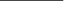 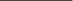 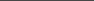 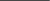 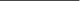 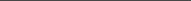 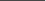 Warunkiem uczestnictwa w Turnieju 1000 Lakes Dance Cup jest prawidłowe wypełnienie formularza zgłoszeniowego oraz opłacenie startowego (w wysokości 25zł od osoby za pierwszą kategorię: każda następna to koszt 15 zł) do 3 czerwca 2019 r po tym dniu cena startowego wzrasta o 5 zł (30 zł za pierwszą kategorię i 20 zł za każdą następną) na konto: 38 1090 2718 0000 0001 3277 7878 z dopiskiem: opłata startowa 1000 LDC + nazwa formacji (solisty bądź duetu) + liczba osób+numer telefonu.   Interaktywne Karty zgłoszeń są dostępne na stronie internetowej: www.monstars.pl   Zespoły, które zrezygnują z uczestnictwa po 5 czerwca nie otrzymają zwrotu opłaty startowej.   Każdy zespół może zaprezentować najwyżej dwie choreografie.   Każda osoba tańcząca zobowiązana jest okazać przy wejściu potwierdzenie wykonanego  przelewu.   Uczestnicy zobowiązani są do przestrzegania kolejności startowej danej kategorii tanecznej,  nieobecność powoduje automatyczną dyskwalifikację.   Uczestnicy występują przy nagraniach własnych.   Wymiary parkietu 10m x 10m.   Plan imprezy jest orientacyjny, podane godziny rozpoczęcia poszczególnych kategorii  tanecznych mogą ulec zmianie (Orientacyjne godziny i kolejność zostaną podane na stronie  www.monstars.pl 7 czerwca).  Organizator nie odpowiada za rzeczy wartościowe pozostawione w szatniach i na sali.  Organizator nie sprawuje opieki nad uczestnikami.  Wszyscy uczestnicy zobowiązani są do bezwzględnego przestrzegania przepisów BHP i P.POŻ.  obowiązujących na terenie obiektu.  Na rozpowszechnianie reklamy, w każdej postaci, należy uzyskać zgodę organizatora.  Uczestnicy akceptując regulamin zezwalają na wykorzystanie ich wizerunku w internecie i tv.  Wysłanie zgłoszenia jest równoznaczne z akceptacją regulaminu.  Wszelkie niestosowne gesty lub komentarze oraz zbyt hałaśliwe zachowanie w trakcie  trwania imprezy oraz ogłaszania wyników są równoznaczne z dyskwalifikacją.  Uczestnicy przyjeżdżają i ubezpieczają się na koszt własny.  Uczestnicy do lat 18 powinni mieć opiekę osoby dorosłej (1 opiekun na 10 uczestników).  Organizator zastrzega sobie prawo do zmian w regulaminie.  Sprawy nie objęte regulaminem rozstrzyga organizator.  Zgłoszenie zespołu jest równoznaczne z akceptacją regulaminu Turnieju.  Obecność na terenie obiektu jest równoznaczna z akceptacją regulaminu Turnieju.  IV. 13. DYSKWALIFIKACJE: Dyskwalifikacji Zespołów, Tancerzy dokonuje Organizator zawodów z własnej inicjatywy lub na wniosek członków Jury przy stwierdzeniu naruszenia przepisów współzawodnictwa sportowego lub naruszeniu regulaminu. Stroje: 1. Prawo do orzekania, czy stroje w których tańczą zawodnicy spełniają normy etyczne oraz powyższe wymogi należy do wyłącznej kompetencji Organizatora. 1. 2. Reklama umieszczona na numerach startowych przez organizatora nie może być w żaden sposób ukrywana przez zawodnika. NAGRODY: 		upominki od sponsorów turnieju,  		dyplomy, puchary, medale,  		kursy językowe ufundowane przez British School,  		przewidziane nagrody pieniężne.  POSTANOWIENIA KOŃCOWE:  W sprawach nieujętych w niniejszym regulaminie mają zastosowanie przepisy organizacji współzawodnictwa sportowego w tańcu sportowym. W sprawach nieujętych w regulaminie ostateczną decyzję podejmuje organizator. Organizator zastrzega sobie prawo do publikowania wizerunku uczestników w celach rekreacyjno-marketingowych.  